1	Отчеты председателей Комитетов 2, 5 и 6 (Документы 307(Rev.3), 398, 437, 438, 439 и 445)1.1	Председатель Комитета 2, представляя Документ 307(Rev.3), говорит, что со времени его предыдущего отчета пленарному заседанию Комитет получил один оригинал документа о передаче полномочий и три оригинала документов, подтверждающих полномочия, и все они были признаны действительными. Таким образом, общее число Государств-Членов, которые представили оригиналы документов, подтверждающих полномочия, составило 143 из 161 Государства-Члена, представленного на Конференции. Уполномоченные члены делегаций, полномочия которых были признаны действительными согласно последней по времени версии Документа 307, имеют право подписать Заключительные акты Конференции до церемонии подписания.1.2	Документ 307(Rev.3) принимается к сведению.1.3	Председатель Комитета 5 напоминает, что пленарное заседание рассматривало Документ 398 на своем восьмом заседании. Несмотря на то, что пленарное заседание согласилось удалить раздел по применению принципа, описанного в § 6di) Приложения 5 к Регламенту радиосвязи, оно поручило Комитету пересмотреть предложение, содержащееся в разделе по системам РНСС в полосе частот 1164–1215 МГц. Данный вопрос рассматривается в Документе 416, который уже был утвержден пленарным заседанием, и теперь предлагается снять предложение, касающееся систем РНСС в полосе частот 1164–1215 МГц.1.4	Предложение принимается.1.5	Председатель Комитета 6 говорит, что в Документе 437 содержится проект сводного списка текстов, включенных посредством ссылки в Регламент радиосвязи. Этот список, приведенный в Приложении 1, отражает заключения Комитетов 4 и 5, а также заключения Комитета 6, касающиеся поправок к существующему списку. Оратор предлагает пленарному заседанию продолжить обновление этого списка в соответствии с решениями, которые будут приняты на последующих заседаниях. Две ссылки приведены в квадратных скобках, потому что они остаются спорным вопросом, по которому не завершены обсуждения в рамках пункта 1.12 повестки дня. 1.6	Документ 437 утверждается при условии, что подготовка списка Рекомендаций МСЭ-R, подлежащих включению в Том 4 следующего издания Регламента радиосвязи, будет завершена с учетом последующих соответствующих решений Конференции.1.7	Председатель Комитета 6 говорит, что в Документе 438 содержится проект сводного текста о вступлении в силу и временном применении Регламента радиосвязи, в том числе пересмотренная версия Статьи 59 и проект новой Резолюции, подготовленный по образцу Резолюции 98 (ВКР-12). В этот документ были включены соответствующие заключения Комитетов 4 и 5, а также заключения Комитета 6, и его потребуется обновить в конце Конференции после принятия окончательных решений.1.8	Делегат от Соединенного Королевства говорит, что если проект новой Резолюции по земным станциям, находящимся в движении, в полосе частот 29,5–30,0 ГГц будет принят Конференцией, то примечание 5.5X вступит в силу 28 ноября 2015 года. В связи с этим он предлагает добавить примечание 5.5X в раздел решает проекта новой Резолюции, содержащейся в Документе 438.1.9	Председатель Комитета 6 говорит, что данное изменение можно включить позднее, если Конференция примет решение принять проект новой Резолюции по земным станциям, находящимся в движении.1.10	Председатель полагает, что пленарное заседание может утвердить Документ 438 при условии последующего обновления.1.11	Предложение принимается.1.12	Председатель Комитета 6 зачитывает следующее заявление, сделанное от имени делегации Люксембурга в отношении Документа 438:"При обсуждении вопроса о вступлении в силу положений Регламента радиосвязи, разработанных Комитетом 5, были выражены опасения относительно нового распределения фиксированной спутниковой службе (космос-Земля) в полосе частот 13,4−13,65 ГГц. Предварительно, номинальной датой вступления в силу данного нового распределения, по которой должно быть принято решение ВКР-15, является 1 января 2017 года. Однако, в соответствии с существующей практикой Бюро, разрешается представлять запросы о координации с указанием новой полосы ФСС до даты вступления в силу нового распределения этой службе. В целях гарантирования равных возможностей доступа к полосе 13,4–13,65 ГГц для всех администраций предлагается, чтобы Конференция поручила Бюро не учитывать запросы о координации в полосе 13,4−13,65 ГГц до 1 января 2017 года. Данный подход был поддержан двумя странами, которые предложили совместно с заинтересованными сторонами разработать соответствующий текст в рабочем порядке".1.13	Делегат от Катара поддерживает предложенный Люксембургом подход, который особенно важен для развивающихся стран, чтобы у них было время подать заявки на новые сети. Кроме того, в случае утверждения полосы частот для линии вниз фидерной линии, дата ввода в действие этой полосы должна быть такой же, чтобы администрации, в частности администрации развивающихся стран, имели время на ознакомление с любыми изменениями существующих инструментов, внесенными МСЭ.1.14	Делегаты от Китая, Египта и Таиланда поддерживают предложение Люксембурга.1.15	Делегат от Российской Федерации, выступая от имени РСС, также поддерживает предложение Люксембурга, которое обеспечит всем администрациям равные права на доступ к новому орбитально-частотному ресурсу.1.16	Делегат от Исламской Республики Иран говорит, что равенство подхода ко всем администрациям имеет большое значение. Вместе с тем пленарному заседанию не стоит торопиться с принятием решения. Следует проконсультироваться с Директором БР относительно практики, применявшейся в таких случаях в прошлом, с тем чтобы разработать точный текст как основу для обсуждения.1.17	Делегат от Франции, которого поддерживают делегаты от Японии и Турции, соглашается с делегатом от Исламской Республики Иран. По его мнению, в том что касается вступления в силу 1 января 2017 года нового распределения, должны применяться обычные процедуры, основанные на текстах, которые обычно используются для этих распределений.1.18	Делегат от Люксембурга говорит, что готов сотрудничать со всеми делегациями, которые выразили заинтересованность в данном вопросе, а также с Бюро радиосвязи, с тем чтобы разработать текст для рассмотрения на одном из будущих пленарных заседаний.1.19	Делегат от Швеции поддерживает мнение, выраженное делегатом от Франции, и говорит, что для рассмотрения этого вопроса требуется дополнительное время. Следует провести рабочие обсуждения с участием Бюро радиосвязи, с тем чтобы обеспечить учет существующей практики и вопроса о доступности орбитальных позиций для разных стран.1.20	Делегат от Израиля соглашается с предыдущими ораторами в отношении необходимости придерживаться прежней практики. Что касается вопроса о предоставлении всем администрациям равных прав и возможностей, она не понимает, почему в данном случае следует применять другой подход, отличный от того, который на протяжении последних 23 лет применялся для новых частотных распределений, осуществленных по результатам всех предыдущих ВКР.1.21	Делегат от Норвегии говорит, что важно придерживаться установившейся практики, но при этом следует не упускать из виду вопрос справедливого доступа. Он поддерживает предложение Люксембурга и говорит, что его делегация хотела бы принять участие в рабочих обсуждениях этой темы.1.22	Директор БР говорит, что, согласно просьбе, Бюро непременно поможет заинтересованным делегациям решить этот вопрос в рамках рабочих обсуждений.1.23	Председатель полагает, что пленарное заседание хочет действовать указанным образом. Председатель Комитета 6 будет осуществлять координацию неофициальных обсуждений и представит отчет пленарному заседанию. 1.24	Предложение принимается.1.25	Председатель Комитета 6, представляя Документ 439, говорит, что по проблеме, связанной с излишними заявками на регистрацию спутниковых сетей, пленарному заседанию предлагается рассмотреть и утвердить следующие заключения Комитета 6:"Администрации, поддерживающие предложение ARB/25A22/3 – Проект новой Резолюции [ARB-B10] (ВКР-15) "Регламентарные механизмы смягчения проблемы, связанной с излишними заявками на регистрацию спутниковых сетей", – продолжают испытывать озабоченность в отношении, как отмечается в разделе 5/7/9 Отчета ПСК-15, Вопрос I – Возможный метод смягчения проблемы, связанной с излишними заявками на регистрацию спутниковых сетей, проблемы чрезмерных заявок на регистрацию, в частности "чрезмерных заявок на регистрацию запросов о координации CR/C", которые могут оказать отрицательное влияние на представляемые позднее заявки на регистрацию сетей. Эти администрации считают, что такие действия могут отрицательно повлиять на сети, заявки на регистрацию которых представляются позднее. Соответственно, эти администрации заявляют, что вопрос об излишних заявках на регистрацию, возможно, потребуется рассмотреть на одной из будущих ВКР в рамках пункта 7 повестки дня, в зависимости от обстоятельств".В отношении регламентарных процедур, касающихся координации и заявления наноспутников и пикоспутников, пленарному заседанию предлагается рассмотреть и утвердить следующие заключения Комитета 6:"В Документе 130(Add.25) администрации AFS, AGL, BOT, COD, LSO, MAU, MDG, MOZ, MWI, NMB, SEY, SWZ, TZA, ZMB и ZWE признают вклад Комитета 5 в работу пленарного заседания, содержащийся в Документе 194, в котором приводится ссылка на принятую АР-15 Резолюцию МСЭ-R 68 об улучшении распространения знаний о применимых регламентарных процедурах для малых спутников, включая наноспутники и пикоспутники. Однако в этой Резолюции не было учтено рассмотрение возможных изменений регламентарных процедур, касающихся координации и заявления наноспутников и пикоспутников.Данные администрации поддерживают заключение Комитета 5 о том, что можно было бы осуществить рассмотрение регламентарных процедур, касающихся координации и заявления наноспутников и пикоспутников, и что его следует проводить в рамках постоянного пункта повестки дня всемирных конференций радиосвязи (пункт 7 повестки дня).В результате совместного обсуждения эти администрации решили, что успешная и своевременная разработка и эксплуатация наноспутников и пикоспутников может потребовать регламентарных процедур, в которых будут учитываться короткий цикл разработки, короткий срок службы и типовые задачи таких спутников. Поэтому администрации просят МСЭ-R рассмотреть вопрос о возможных изменениях существующих регламентарных процедур заявления спутниковых сетей, с тем чтобы содействовать развертыванию и эксплуатации наноспутников и пикоспутников и принять соответствующие меры в рамках пункта 7 повестки дня".1.26	Делегат от Исламской Республики Иран говорит, что малые спутники, включая нано- и пикоспутники, делятся на две категории. К первой категории относятся спутники, используемые университетами, исследовательскими институтами и другими научными работниками в области электросвязи. Полномочными конференциями были приняли резолюции, в которых академическим организациям настоятельно рекомендуется принимать участие в исследованиях в этой области. Будет досадно, если результаты обсуждений по пункту 7 повестки дня воспрепятствуют проведению исследований из-за повышения регламентарных барьеров, налагаемых на институты и университеты, и существенно затруднят возмещение затрат. Эти исследования способствуют развитию технологий во всех странах, в частности развивающихся. Ко второй категории относятся спутники, используемые в коммерческих целях, которые могут создавать помехи научным и другим спутникам. При рассмотрении этого вопроса Рабочей группой 4A или какими-либо исследовательскими комиссиями МСЭ-R важно проводить различие между этими двумя категориями спутников. Также следует обратить внимание на то, чтобы не осуществлялось незаконное присвоение ресурсов первой категории спутников. Следует надлежащим образом регулировать использование коммерческих спутников, так чтобы не возникало дополнительной работы для Бюро радиосвязи.1.27	Председатель полагает, что пленарное заседание хочет принять к сведению этот отчет и утвердить заключения, содержащиеся в Документе 439, памятуя о комментариях, только что сделанных делегатом от Исламской Республики Иран.1.28	Предложение принимается.Заседание приостанавливается в 14 час. 50 мин. и возобновляется в 15 час. 35 мин.1.29	Председатель Комитета 6, представляя Документ 445 (девятый отчет Комитета 6 пленарному заседанию), говорит, что Комитет утвердил резолюции и названия по 11 из 19 тем повестки дня ВКР-19 и представил их Редакционному комитету. Комитет 6 утвердил проект Резолюции по предварительной повестке дня ВКР-23, который он также передал Редакционному комитету вместе с названиями трех пунктов повестки дня и соответствующими резолюциями. В рамках пункта 6 повестки дня Комитет 6 утвердил три темы, по которым требуются срочные исследования, и представил Резолюцию по ним в Редакционный комитет. Наконец, в рамках пункта 10 повестки дня Комитет выбрал две темы для рассмотрения на ВКР-19 в рамках пункта 7 повестки дня. Что касается вопросов, по которым не удалось достичь консенсуса, оратор говорит, что были согласованы основные положения Резолюции по повестке дня ВКР-19, которые содержатся в Приложении 1 к отчету. Названия пунктов повестки дня, согласованные Комитетом 6, были включены в проект повестки дня полностью, а названия, по которым требуются дальнейшие обсуждения, помещены в квадратные скобки. В Приложениях 2–7 содержатся тексты проектов резолюций, которые требуют дальнейшего рассмотрения. После утверждения эти пункты можно включить в повестку дня, содержащуюся в Приложении 1, а соответствующие квадратные скобки можно снять. Содержащийся в Приложении 7 альтернативный "вариант В" текста, являющийся результатом успешных рабочих обсуждений, был представлен Комитету довольно поздно и включен в документ; несмотря на то, что Комитет был близок к достижению консенсуса по этому тексту, у него не было достаточно времени для этого. Одна делегация хочет предложить поправку к пункту 9.2 повестки дня, являющемуся постоянным пунктом повестки дня ВКР.1.30	Делегат от Исламской Республики Иран говорит, что в пункте 9.2 повестки дня упоминается отчет Директора БР о наличии любых трудностей или противоречий, встречающихся при применении Регламента радиосвязи. В ходе данной Конференции были предложены вопросы для обсуждения в рамках этого пункта, которые не полностью подпадают под сферу его охвата. Эти вопросы были приняты в духе гибкости и в целях содействия работе Конференции. Вместе с тем для предотвращения подобных ситуаций в будущем, оратор хочет добавить к пункту 9.2 повестки дня примечание следующего содержания: "Данный пункт повестки дня строго ограничен Отчетом Директора о наличии любых трудностей или противоречий, встречающихся при применении Регламента радиосвязи, и замечаниями администраций". 1.31	Предложение принимается.1.32	Делегат от Объединенных Арабских Эмиратов говорит, что, по его мнению, Комитет не был близок к достижению согласия по "варианту B" текста, который содержится в Приложении 7. Делегация оратора считает, что полосу 5850–5925 МГц не следует включать в исследования.1.33	Председатель говорит, что будет сложно решить нерешенные вопросы, содержащиеся в Приложениях 2–7 на пленарном заседании Конференции, и в связи с этим предлагает заняться ими на собрании неофициальной группы с участием представителей от регионов.1.34	Делегат от Соединенных Штатов Америки говорит, что по некоторым из рассматриваемых вопросов были продолжены рабочие консультации после окончания собрания Комитета 6, и в некоторых случаях стороны приблизились к достижению согласия. Эти обстоятельства должны быть учтены неофициальной группой.1.35	Председатель говорит, что всеми нерешенными вопросами займется неофициальная группа, и просит Председателя Комитета 6 проинформировать эту группу об итогах рабочих консультаций и приближении к консенсусу по каким-либо вопросам.1.36	Делегат от Швейцарии говорит, что в рамках обсуждений неофициальной группы следует надлежащим образом отразить мнения отдельных делегаций, а не только региональных групп.1.37	Председатель говорит, что заключения неофициальной группы будут базироваться на вкладах, полученных от разных регионов. Делегациям, которые хотят, чтобы их мнения были учтены, следует обратиться к представителям от своих регионов. По завершении работы неофициальной группы ее результаты будут представлены пленарному заседанию, чтобы обеспечить их приемлемость для всех делегаций. Далее пленарное заседание займется решением любых вопросов, по которым неофициальной группе не удалось достичь согласия. Оратор полагает, что при этом условии Конференция хочет передать Документ 445 неофициальной группе.1.38	Предложение принимается. Заседание закрывается в 16 час. 15 мин.Генеральный секретарь:	Председатель:
Х. ЧЖАО	Ф.Ю.Н. ДОДУВсемирная конференция радиосвязи (ВКР-15)
Женева, 2–27 ноября 2015 года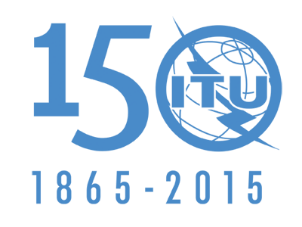 МЕЖДУНАРОДНЫЙ СОЮЗ ЭЛЕКТРОСВЯЗИПЛЕНАРНОЕ ЗАСЕДАНИЕДокумент 507-RПЛЕНАРНОЕ ЗАСЕДАНИЕ10 декабря 2015 годаПЛЕНАРНОЕ ЗАСЕДАНИЕОригинал: английскийпротоколдесятого ПЛЕНАРНОго ЗАСЕДАНИяпротоколдесятого ПЛЕНАРНОго ЗАСЕДАНИяВторник, 24 ноября 2015 года, 14 час. 00 мин.Председатель: г-н Ф.Ю.Н. ДОДУ (Нигерия)Вторник, 24 ноября 2015 года, 14 час. 00 мин.Председатель: г-н Ф.Ю.Н. ДОДУ (Нигерия)Обсуждаемые вопросыДокументы1Отчеты председателей Комитетов 2, 5 и 6307(Rev.3), 398, 437, 
438, 439, 445